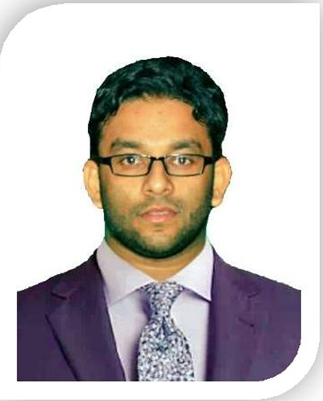 NAWAF Email: nawaf.383455@2freemail.com 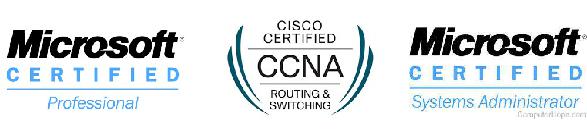 SUMMARYI am an MBA (Master of Business Administration) in Project Management &Graduate in Bachelor of Technology (Electronics and Telecommunication)currently employed in the security systems industry with experience in large and landmark projects in theGovernment Sector. Prior experience is in Project Management & Coordinating, Broadcasting, Networking (CCNA, MCP and MCSA) and Security systems (CCTV). Driven by results and being a self-motivated quick learner, I look forward to working in a challenging workplace that will enable me to achieve my maximum potential and be able to contribute to organizational success.WORK EXPERIENCEProject Coordinator|SecureTech LLC - Abu Dhabi, UAE March 2018 – Present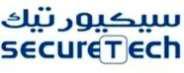 Direct Reporting to Head- PMO and Head – Security Systems.Attending client meetings and assist with determination of project requirements.Assisting the Project Manager in the drafting and issuance of project proposals, RFP's, tenders, budgets and preliminary schedules.Keeping the Project Manager and others informed about project status and issues that may impact client relations.Assisting the Project Manager in the review of Contractor quotations.Preparing Project Charters, project organization and communication charts. Chair site meetings and distribute minutes to all project team members.Implemented a system from precise Resource Allocation, Monitoring and Control to achieve maximum resource utilization and efficiency.Tracking the progress and quality of work being performed by design disciplines/trades.Employed project scheduling and control tools to monitor projects plans, work hours, budgets and expenditures effectively.Effectively and accurately communicate relevant project information to the client and project team.Monitor current projects and coordinates all team members involved to keep workflow on track. Review and respond to Contracts, Letters of Intent, Purchase Orders, etc.Streamlined and Maintained the Contract Execution Tracking Log and Communication Logs Optimized and maintained the tracking and close out of contemplated change notices andvariation orders.Implemented precise documentation procedures and document control. Facilitate in Project Close-Out and handover Documentation.Page 1 of 4Nawaf Parambilpnawaf@gmail.com+97150 194 1887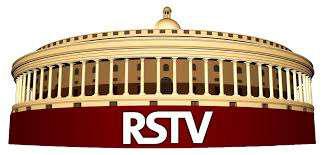 Technical Executive Broadcast|Rajya Sabha Television - Parliament of India September 2015 – August 2017Managing broadcast equipment such as Ingest Controls, Automation Controls, Master Control Room equipment and operation of Router etc.Manage and operate all equipment’s of video chain such as CCU, Router and Multiviewers. Setting up and monitoring video & audio links between units in different locations.Analyzing and rectifying technical faults on equipment and systems. Ingesting broadcasting programs.Responsibilities in TX, Ingest & MCR.Ingest all available tapes, clips & check video/audio levels and quality. Maintain space in Play-out servers.Operations and maintaining of PCR, MCR, CAR, Newsroom control systems, Play outs and Edit suites (Linear &Nonlinear).Setting up of Multicamera consoles for indoor and outdoor programs and in special events, doing vision control & color matching for in house and outside broadcast productions.Responsibilities include the remote/outdoor live telecasts for News and Programs using dedicated broadband lines, OFC networks or using DSNG vans.Setting up and operating video switchers, audio mixers, talkback matrices, multi viewers for production and newsroom purposes.Maintaining and operating video servers, networks, A/V routers and storage systems.Co-ordinate and Tune Receivers for incoming feeds, news, Live Events, promos and commercials.Routers and Switchers Control.Record all incoming Feeds on video Servers and tape for delayed on air.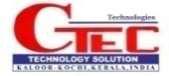 Project Engineer |C-Tech Technology Solution – IndiaDecember 2014 – August 2015December 2008 – February 2011Responsible for meeting and discussing with client on CCTV, Optical Fiber Cable and associated networking infrastructure for the project design.Setting up initial procedures and systems for installing security systems & Networking. Project Planning and Budgeting.Splicing and checking of optical fiber cables. Networking.Site surveying.Page 2 of 4Nawaf Parambilpnawaf@gmail.com+97150 194 1887Junior Engineer (Broadcast & Networking) |Kairali TV – India April 2012 – November 2014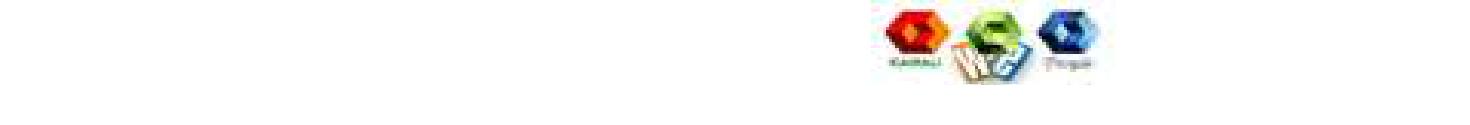 Technician (Broadcast & Networking) |Kairali TV – India March 2011 – March2012Setting up and monitoring video & audio links between units in different locations. Analyzing and rectifying technical faults on equipment and systems.Giving technical directions to other personnel during filming.Setting up & operating equipment and transmission links during outside broadcasts.Maintaining specialist equipment for video production, broadcast & satellite transmission and interactive media.Coordinating Technicians of the team and other colleagues. Discuss production requirements with clients.Report equipment problems and ensure that repairs are made.Interpret and diagnose technical problems from a range of sources and to provide technical advice to technical and non-technical colleagues at all levels, where required to undertake operational duties.Monitoring & Fault finding of DSNG and Fiber connectivity (all over India) Uplink and Downlink of our channels.Active member of SNG team.Adjust the fidelity, brightness, and contrast of video transmissions, using video console control panels.Record broadcast programs.Align antennae with dishes to ensure clearest signal for broadcast transmission. Maintain antennas and cables. Live transmission (DSNG).Project works done in Kairali TVModification of DSNG vans.Team member of new studio installation. Annual maintenance of DSNG vans.Team member of many live events (Kerala assembly election, CPIM party congress, Thrissur Pooram, Kerala School Kalolsavam the biggest cultural event of Asia etc.)EDUCATION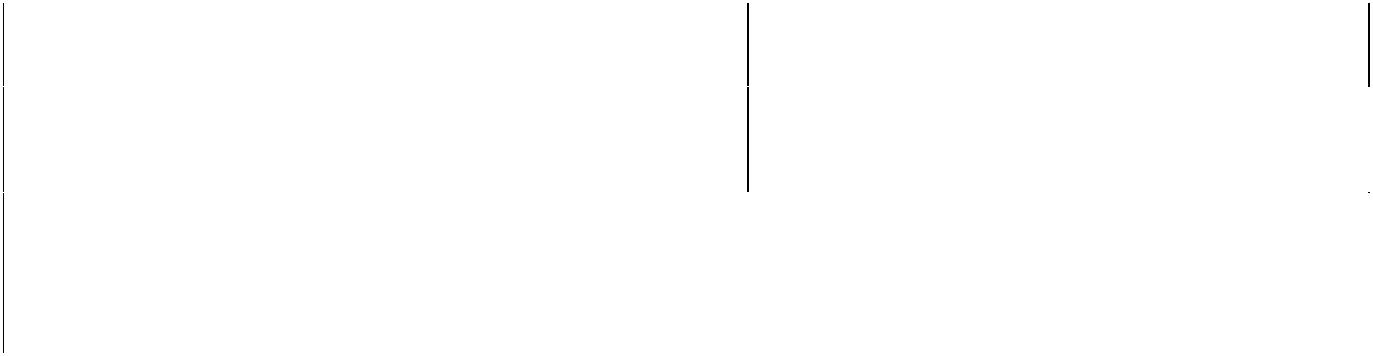 Page 3 of 4Nawaf Parambilpnawaf@gmail.com+97150 194 1887ACHIEVMENTSDone a project on the topic ‘BIOMETRIC RECOGNITION SYSTEM’ at CNS department of Airport Authority of India, Calicut International Airport.KNOWLEDGE, SKILLS AND QUALIFICATIONASNT (American Society for Non Destructive Testing) Certified Level II QA/QC engineer (LPT, MPT, UT, and RT).Diploma in Industrial automation and the ISA – CIAT Certified Training programme that includes Extension training on PLCs, MMI, SCADA, Drives and IEC Standards programming.Participated in the workshop on Fire and Security conducted by Fire and security Association of India at Techno Park, Trivandrum.Completed Training from RTTC Trivandrum [BSNL] on ‘GSM - CDMA, Wi-MAX and Wi-Fi’. Completed Training from Grey Technologies, Cochin on ‘Fundamentals of DSP’.Cisco certified networking administrator [CCNA] Microsoft certified professional [MCP].Microsoft certified system administrator [MSCA].PERSONAL INFORMATIONNationality: IndianCurrent Location: Abu Dhabi, UAEDate of Birth: 05 June 1985Marital Status: MarriedDriver’s License: UAE and INDIAN Driving LicenseLanguages known: English, Hindi, Malayalam & TamilREFERENCEWill be furnished upon request.DECLARATIONI do hereby confirm that the above stated information is true to do the best of my knowledge and belief.Page 4 of 4QualificationInstitution / UniversityMBA – PROJECT MANAGEMENTBHARATHIAR UNIVERSITYB-TECH [ELECTRONICS & COMMUNICATION]UNIVERSITY OF CALICUT